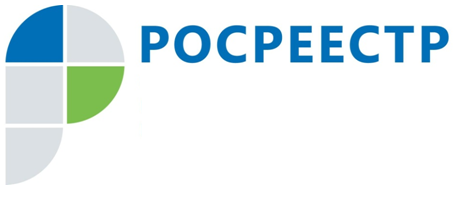 		19 июня Управление Росреестра по Иркутской области проконсультирует жителей региона по вопросам регистрации прекращения ипотеки 19 июня Управление Росреестра по Иркутской области проведет прямую телефонную линию с заявителями по вопросам государственной регистрации прекращения ипотеки.В ходе прямой линии специалисты расскажут, как проходит процедура погашения регистрационной записи об ипотеке, какие документы для этого необходимо предоставить в орган регистрации прав, в какие сроки в Единый государственный реестр недвижимости вносится соответствующая запись о регистрации прекращения ипотеки. На вопросы граждан ответят заместители начальника отдела регистрации обременений Нина Александровна Почекутова (тел. 8(3952) 450-172) и Ольга Михайловна Коренева (тел.: 8(3952) 450-202).Прямая линия пройдет с 8 до 17 часов.